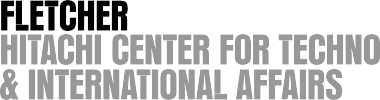 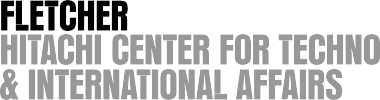 CALL FOR PROPOSALS2024 GRADUATE STUDENT CAPSTONE RESEARCH GRANTThe Hitachi Center for Technology and International Affairs at the Fletcher School announces funding opportunities for Fletcher student summer research. In accordance with its mission to sponsor research on the role of innovation and technological change, the Hitachi Center seeks to fund exceptional student research projects that will be conducted over the summer of 2024 for current and future capstones or dissertations on the role of technology in international affairs.Proposal topics may include, but are not limited to:Technology and economic developmentSustainable technologyTechnology and democracyInnovation policyTechnological infrastructureData privacyOnline disinformationArtificial intelligenceCybersecurityInternet freedomTechnology and national securityStudents must be enrolled in a degree program at the Fletcher School (including joint programs) and plan to use the funds for research related to a graduate program capstone, dissertation, or other independent research project. Grantees must provide a brief written summary in early Fall 2024 to be shared with the Hitachi Center Board. Students must comply with all University travel policies and restrictions, including those related to the pandemic. For current University policies and restrictions please see https://global.tufts.edu/global-travel . Grants typically range from $1000 to $3000, depending on availability of funds. Applications for funding to support unpaid internships related to the student’s capstone will also be considered. Students who have already received summer funding from the Hitachi Center may not apply again.To apply, students should submit:A research proposal of no more than three pages that specifies (1) the research question and data source(s) and methods that will be used to answer it, (2) the faculty member who is supervising the proposed project, and (3) a proposed budget (including any other expected or potential sources of funding)A transcript of graduate studies to date (unofficial SIS transcript is fine)A current resume or CVPlease submit all materials by April 1, 2024, to Nathan Giacalone at nathan.giacalone@tufts.edu . Late and incomplete proposals will not be considered. Notification of decisions will be made by the end of April.